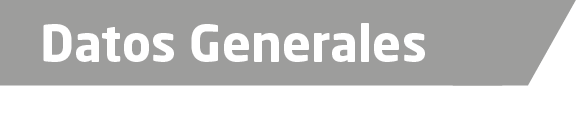 Nombre MARGARITA ENRIQUEZ PONCEGrado de Escolaridad Licenciadaen DerechoCédula Profesional (Licenciatura) 4263686Teléfono de Oficina 044-924-24-5--52-77Correo Electrónico magiiep@hotmail.comDatos GeneralesFormación Académica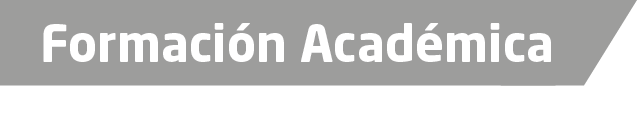 1994-1998Universidad Veracruzana  Estudios de Licenciatura en Derecho. (Titulada)*2014 DIPLOMADO “El nuevo juicio de amparo en el sistema jurídico Mexicano”Trayectoria Profesional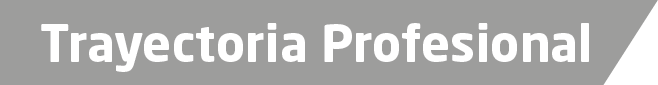 *2016 a la fecha Fiscal Tercera de la Unidad integral de Procuración De justicia del vigésimo distrito judicial en Acayucan, Veracruz.*2016 Fiscal cuarta de la unidad integral de Procuración de Justicia del XVII distrito judicial de Veracruz.*2016Fiscal Primera de la Unidad integral de Procuración de justicia del XVII distrito judicial de Veracruz, sub unidad boca del rio.*2015-2016 Fiscal segunda de la unidad integral de procuración de justicia del tercer distrito judicial en tantoyuca, Veracruz.*2014-2015Fiscal cuarta de la unidad integral de procuración de justicia del primer distrito judicial en panuco, Veracruz.*2013Secretaria propietaria del consejo distrital XXI,  en Veracruz, Veracruz.*2008Administradora distribuidora de cervezas Moctezuma en Piedras Negras, ver.*2007Consejero  electoral propietario del consejo municipal en Veracruz, ver.*2005-2007Asesorjurídico del H. Ayuntamiento de Tlalixcoyan, Ver.*2002-2004Coordinadora de comercio del H. Ayuntamiento de Veracruz.*2001-2002Asesorjurídico del H. Ayuntamiento de Veracruz.*2000 Secretaria propietaria de la Comisión Municipal Electoral.*2000-2013 Abogada Postulante. *1990-1999Servicio Postal MexicanoSecretaria de Gerente Estatal (1990-1997)Encargada del área jurídica (1997-1998)Jefe de la unidad comercial y difusión postal (1999)*1987-1990Registro civil en Veracruz.*1985 (3 meses) Tribunal  Unitario del Séptimo Circuito.CURSOSManejo de computadora, introducción de Microsoft Excel y Word.Congreso Internacional del Derecho del Trabajo y de la Seguridad Social.Actualización en Materia Electoral 2002.Creatividad y Liderazgo Empresarial.Desarrollo y Superación Personal.Administración del Tiempo Secretarial.Archivo y Correspondencia.Sensibilización y Comunicación.Actualización en Materia Electoral 2007.Actualización en Materia Electoral 2013.IV Jornada de Capacitación Electoral 2014, “Elección de Agentes y Subagentes Municipales”.Curso taller “la Investigación Inicial” sistema penal acusatorio.Curso Taller “Interrogatorio y Contrainterrogatorio”Curso Básico de Derechos Humanos.A de Conocimiento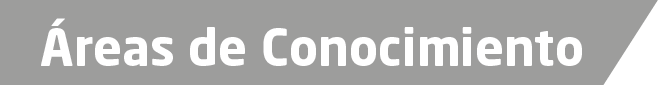 Derecho CivilDerecho PenalDerecho LaboralMateria Electoral